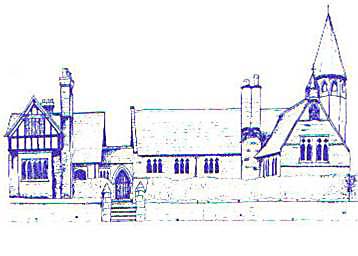 Eccleston C.E. Primary SchoolLet Our Light ShineGovernor Allowances PolicyReviewed: Spring 2024Approved by Full Governing Board:  Spring 2024Signed by Chair of Governors:Review Date:  Spring 2026OverviewThis policy is designed to outline the circumstances in which the governing body of Eccleston C of E Primary has the discretion to pay allowances from the school’s annual budget which they incur in carrying out their duties.Governors may claim allowances in respect of actual expenditure incurred whilst attending meetings of the governing body and its committees, undertaking governor development and otherwise acting on behalf of the governing body:Governors may not claim for actual or potential loss of earnings or income, or claim anattendance allowance.All governors and associate members are eligible to claim allowances in accordance with this scheme.Eligible ExpensesCategories of eligible expenditure are as follows:TravelTravel expenses may be claimed where the distance between the governor's home and theschool is greater than 5 miles. The Headteacher and any governor who is employed at theschool will not be eligible to claim unless an additional return journey has been made toattend.Care arrangementsChild care or baby sitting expenses, where these are not provided by a relative orpartner. Care arrangements for an elderly or dependent relative, where these are notprovided by a relative or partner.Telephone calls and postageSubsistenceAllowance RatesRates at which allowances are payable are as follows:Travel Rates In accordance with HMRC mileage allowance, which is 45p per mile forcars and vans and 24p mile for motorcycles.For public transport, actual costs incurred. For travel by taxi thecost must not exceed [£15] per journey.Care Arrangements Actual costs incurred, up to a maximum of [£15] per hourTelephone Calls and Postage Actual costs incurred.Subsistence If additional expenses are incurred because work as a governor requirestaking meals (i.e. breakfast, lunch or dinner) away from your school area,reimbursement will be made for the food/drink items bought on the dayclaimed.Criteria for ClaimsAll claims must be submitted to the Head Teacher and Chair of Finance Committee withinone month of the expenditure being incurred.Receipts must be supplied to support claims for reimbursement, e.g. bus ticket, phone bill,taxi receipt, till receipt.In the case of telephone calls, an itemised phone bill should be provided, identifying therelevant calls.9. Governors wishing to make claims under these arrangements, once prior approval has beensought, should complete a claims form obtainable from the School Office.10. Claims will be subject to independent audit and may be investigated by the Chair ofGovernors (or Chair of Finance in respect of the Chair of Governors) if they appearexcessive or inconsistent.